                                                                                            DEL REF NO: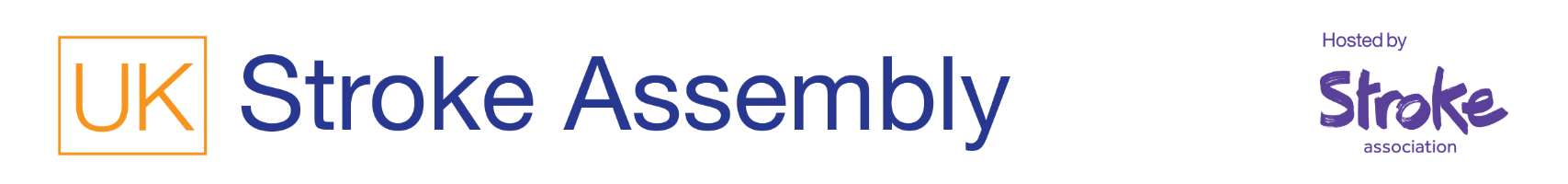 Please complete and return this form via post or email by Monday 10 June 2019. If you need help completing this form, please contact us.Picture-based booking forms for those with aphasia are available upon request. Post: 	Natalie Corbett, UK Stroke Assembly, Life After Stroke Centre, Bromsgrove                    Worcestershire, B61 8RAPhone: 	01527 903 717 Email:  	info@strokeassembly.org.uk Here at the Stroke Association we take your privacy seriously and will use your personal information to contact you about your booking, ensure we are able to meet your needs and offer you the best support during the event. We will also use your data for internal anonymous reporting to ensure our future events are suitable and accommodating to the needs of attendees.Please return this form via post or email – see details on page 1.Ticket typeTicket typeTicket typeTicket typeEarly bird rates (until 28 April)Stroke survivor / carer / family / volunteerStroke survivor / carer / family / volunteerProfessional / staffTwo day residential ticket    £60 per person      £60 per person   N/AMonday one day ticket   £25 per person      £25 per person   N/ATuesday one day ticket    £25 per person      £25 per person   N/AFull rate  (28 April – 10 June)Stroke survivor / carer / family / volunteerStroke survivor / carer / family / volunteerProfessional / staffTwo day residential ticket    £80 per person      £80 per person   £200 per person   Monday one day ticket   £35 per person      £35 per person   £100 per person   Tuesday one day ticket    £35 per person      £35 per person   £100 per person   Payment:Cheque enclosed                                                            I will pay over the phone 01527 903 717                        If you wish to pay online you will need to book register on stroke.org.uk/uksacentral      If you need help covering the cost of tickets or travel, please contact usPayment:Cheque enclosed                                                            I will pay over the phone 01527 903 717                        If you wish to pay online you will need to book register on stroke.org.uk/uksacentral      If you need help covering the cost of tickets or travel, please contact usPayment:Cheque enclosed                                                            I will pay over the phone 01527 903 717                        If you wish to pay online you will need to book register on stroke.org.uk/uksacentral      If you need help covering the cost of tickets or travel, please contact usPayment:Cheque enclosed                                                            I will pay over the phone 01527 903 717                        If you wish to pay online you will need to book register on stroke.org.uk/uksacentral      If you need help covering the cost of tickets or travel, please contact usDelegate detailsDelegate detailsDelegate detailsDelegate detailsFull name (as will be shown on your badge)Full name (as will be shown on your badge)Full name (as will be shown on your badge)Full name (as will be shown on your badge)AddressPostcodeAddressPostcodeAddressPostcodeAddressPostcodeLandline phone:                                       Mobile phone:Email:Confirmation of your booking will be sent by emailLandline phone:                                       Mobile phone:Email:Confirmation of your booking will be sent by emailLandline phone:                                       Mobile phone:Email:Confirmation of your booking will be sent by emailLandline phone:                                       Mobile phone:Email:Confirmation of your booking will be sent by emailAbout you:Do you have a personal connection to stroke (as a stroke survivor, carer, family or friend or volunteer)      Yes                  No                  Do you work in the field of stroke (research, healthcare professional, Stroke Association staff)                  Yes                  No   About you:Do you have a personal connection to stroke (as a stroke survivor, carer, family or friend or volunteer)      Yes                  No                  Do you work in the field of stroke (research, healthcare professional, Stroke Association staff)                  Yes                  No   About you:Do you have a personal connection to stroke (as a stroke survivor, carer, family or friend or volunteer)      Yes                  No                  Do you work in the field of stroke (research, healthcare professional, Stroke Association staff)                  Yes                  No   About you:Do you have a personal connection to stroke (as a stroke survivor, carer, family or friend or volunteer)      Yes                  No                  Do you work in the field of stroke (research, healthcare professional, Stroke Association staff)                  Yes                  No   Will you use a wheelchair / scooter at the event?Will you use a wheelchair / scooter at the event?Yes                  No     Yes                  No     Do you have aphasia?Do you have aphasia?Yes                  No     Yes                  No     Do you have any other disabilities or requirements?  Do you have any other disabilities or requirements?  Do you have any other disabilities or requirements?  Do you have any other disabilities or requirements?  Please give details of any help you may need at the event.Please give details of any help you may need at the event.Please give details of any help you may need at the event.Please give details of any help you may need at the event.Please give details of any special dietary requirements.Please give details of any special dietary requirements.Please give details of any special dietary requirements.Please give details of any special dietary requirements.In an emergency, what medical information should we know and pass on to a paramedic, including any allergies? Please use a separate sheet if required.In an emergency, what medical information should we know and pass on to a paramedic, including any allergies? Please use a separate sheet if required.In an emergency, what medical information should we know and pass on to a paramedic, including any allergies? Please use a separate sheet if required.In an emergency, what medical information should we know and pass on to a paramedic, including any allergies? Please use a separate sheet if required.Please provide details of two emergency contactsName:                                                          Name:Relationship to you:                                     Relationship to you:Phone number:                                            Phone number:Please provide details of two emergency contactsName:                                                          Name:Relationship to you:                                     Relationship to you:Phone number:                                            Phone number:Please provide details of two emergency contactsName:                                                          Name:Relationship to you:                                     Relationship to you:Phone number:                                            Phone number:Please provide details of two emergency contactsName:                                                          Name:Relationship to you:                                     Relationship to you:Phone number:                                            Phone number:AccommodationAccommodationAccommodationAccommodationFor further details about the accommodation see page 3 of the event information document  or visit stroke.org.uk/uksacentralIf you have requested an accessible room we will contact you to discuss how best we can support you. Room type:Standard room with bath (and overhead shower)                                                   Standard room with walk – in shower (approx. a 10cm step in to shower)             Fully accessible room with wet room                                                                        Please only request an accessible room if a standard room would not meet your needs.Twin beds not available in an accessible room.I will not be sharing a room      I am sharing a room with (insert name) ______________________________ and we would like twin beds       double bed   If you are sharing a room, the other person must complete their own booking formFor further details about the accommodation see page 3 of the event information document  or visit stroke.org.uk/uksacentralIf you have requested an accessible room we will contact you to discuss how best we can support you. Room type:Standard room with bath (and overhead shower)                                                   Standard room with walk – in shower (approx. a 10cm step in to shower)             Fully accessible room with wet room                                                                        Please only request an accessible room if a standard room would not meet your needs.Twin beds not available in an accessible room.I will not be sharing a room      I am sharing a room with (insert name) ______________________________ and we would like twin beds       double bed   If you are sharing a room, the other person must complete their own booking formFor further details about the accommodation see page 3 of the event information document  or visit stroke.org.uk/uksacentralIf you have requested an accessible room we will contact you to discuss how best we can support you. Room type:Standard room with bath (and overhead shower)                                                   Standard room with walk – in shower (approx. a 10cm step in to shower)             Fully accessible room with wet room                                                                        Please only request an accessible room if a standard room would not meet your needs.Twin beds not available in an accessible room.I will not be sharing a room      I am sharing a room with (insert name) ______________________________ and we would like twin beds       double bed   If you are sharing a room, the other person must complete their own booking formFor further details about the accommodation see page 3 of the event information document  or visit stroke.org.uk/uksacentralIf you have requested an accessible room we will contact you to discuss how best we can support you. Room type:Standard room with bath (and overhead shower)                                                   Standard room with walk – in shower (approx. a 10cm step in to shower)             Fully accessible room with wet room                                                                        Please only request an accessible room if a standard room would not meet your needs.Twin beds not available in an accessible room.I will not be sharing a room      I am sharing a room with (insert name) ______________________________ and we would like twin beds       double bed   If you are sharing a room, the other person must complete their own booking formRoom requirements (we will do our best to accommodate your requests):  room near  (insert name)________________________________Because they are my carer   / a friend or family member    room near a lift  room on a lower floor Room requirements (we will do our best to accommodate your requests):  room near  (insert name)________________________________Because they are my carer   / a friend or family member    room near a lift  room on a lower floor Room requirements (we will do our best to accommodate your requests):  room near  (insert name)________________________________Because they are my carer   / a friend or family member    room near a lift  room on a lower floor Room requirements (we will do our best to accommodate your requests):  room near  (insert name)________________________________Because they are my carer   / a friend or family member    room near a lift  room on a lower floor Any other room requirements:Any other room requirements:Any other room requirements:Any other room requirements:WorkshopsWorkshopsWorkshopsWorkshopsDetails about workshops choices will be available in March.  You will be sent more information about how to book these.Details about workshops choices will be available in March.  You will be sent more information about how to book these.Details about workshops choices will be available in March.  You will be sent more information about how to book these.Details about workshops choices will be available in March.  You will be sent more information about how to book these.Marketing Marketing Marketing Marketing What do you hope to gain from attending the event?What do you hope to gain from attending the event?What do you hope to gain from attending the event?What do you hope to gain from attending the event?Have you been to a UK Stroke Assembly before?Yes        No   Have you been to a UK Stroke Assembly before?Yes        No   Have you been to a UK Stroke Assembly before?Yes        No   Have you been to a UK Stroke Assembly before?Yes        No   Are you a member of a stroke club or group? If so, which one?Are you a member of a stroke club or group? If so, which one?Are you a member of a stroke club or group? If so, which one?Are you a member of a stroke club or group? If so, which one?How did you hear about this event?How did you hear about this event?How did you hear about this event?How did you hear about this event?Please tick here to receive our UK Stroke Assembly monthly email newsletter.Yes        No   Please tick here to receive our UK Stroke Assembly monthly email newsletter.Yes        No   Please tick here to receive our UK Stroke Assembly monthly email newsletter.Yes        No   Please tick here to receive our UK Stroke Assembly monthly email newsletter.Yes        No   Keep in touch:Step 1 - Consent to stay in touch Join our community, supporting thousands of people and families affected by stroke across the UK.Please tick here to find out about our vital support services for stroke survivors and their friends and family, and our ground-breaking research (tick below to tell us how you want to keep in touch). Yes         No   Please tick here to hear about opportunities to support stroke survivors, both locally and nationally, through campaigning, volunteering and fundraising for us, including ways to donate. We can only continue to deliver these life changing services with public support (tick below to tell us how you want to keep in touch). Yes        No   Step 2 - How would you like us to keep in touch? Please tick:Email      Phone        SMS   Our promise to you We will take great care to hold your personal information securely and never sell it to third parties. For more details on how we use and look after your personal information, read our privacy policy at stroke.org.uk/privacy If you change your mind at any time, please phone our supporter care team on 0300 3300 740 or email: supportercare@stroke.org.ukKeep in touch:Step 1 - Consent to stay in touch Join our community, supporting thousands of people and families affected by stroke across the UK.Please tick here to find out about our vital support services for stroke survivors and their friends and family, and our ground-breaking research (tick below to tell us how you want to keep in touch). Yes         No   Please tick here to hear about opportunities to support stroke survivors, both locally and nationally, through campaigning, volunteering and fundraising for us, including ways to donate. We can only continue to deliver these life changing services with public support (tick below to tell us how you want to keep in touch). Yes        No   Step 2 - How would you like us to keep in touch? Please tick:Email      Phone        SMS   Our promise to you We will take great care to hold your personal information securely and never sell it to third parties. For more details on how we use and look after your personal information, read our privacy policy at stroke.org.uk/privacy If you change your mind at any time, please phone our supporter care team on 0300 3300 740 or email: supportercare@stroke.org.ukKeep in touch:Step 1 - Consent to stay in touch Join our community, supporting thousands of people and families affected by stroke across the UK.Please tick here to find out about our vital support services for stroke survivors and their friends and family, and our ground-breaking research (tick below to tell us how you want to keep in touch). Yes         No   Please tick here to hear about opportunities to support stroke survivors, both locally and nationally, through campaigning, volunteering and fundraising for us, including ways to donate. We can only continue to deliver these life changing services with public support (tick below to tell us how you want to keep in touch). Yes        No   Step 2 - How would you like us to keep in touch? Please tick:Email      Phone        SMS   Our promise to you We will take great care to hold your personal information securely and never sell it to third parties. For more details on how we use and look after your personal information, read our privacy policy at stroke.org.uk/privacy If you change your mind at any time, please phone our supporter care team on 0300 3300 740 or email: supportercare@stroke.org.ukKeep in touch:Step 1 - Consent to stay in touch Join our community, supporting thousands of people and families affected by stroke across the UK.Please tick here to find out about our vital support services for stroke survivors and their friends and family, and our ground-breaking research (tick below to tell us how you want to keep in touch). Yes         No   Please tick here to hear about opportunities to support stroke survivors, both locally and nationally, through campaigning, volunteering and fundraising for us, including ways to donate. We can only continue to deliver these life changing services with public support (tick below to tell us how you want to keep in touch). Yes        No   Step 2 - How would you like us to keep in touch? Please tick:Email      Phone        SMS   Our promise to you We will take great care to hold your personal information securely and never sell it to third parties. For more details on how we use and look after your personal information, read our privacy policy at stroke.org.uk/privacy If you change your mind at any time, please phone our supporter care team on 0300 3300 740 or email: supportercare@stroke.org.uk